ND Center for Tobacco Prevention and Control Policy State Workplan Report 2016-2018Organization      	Date Completed      ND Center for Tobacco Prevention and Control Policy State Workplan Report 2016-2018Organization      	Date Completed      ND Center for Tobacco Prevention and Control Policy State Workplan Report 2016-2018Organization      	Date Completed      ND Center for Tobacco Prevention and Control Policy State Workplan Report 2016-2018Organization      	Date Completed      InitiativeAdministrative StructurePrimary Goal#4 Build Capacity Objective #1By June 30, 2017, maintain and enhance the administrative structure to manage the comprehensive North Dakota Tobacco Prevention and Control Program adjusted annually by most current CDC Best Practice for Tobacco Prevention and Control Programs.By June 30, 2017, maintain and enhance the administrative structure to manage the comprehensive North Dakota Tobacco Prevention and Control Program adjusted annually by most current CDC Best Practice for Tobacco Prevention and Control Programs.By June 30, 2017, maintain and enhance the administrative structure to manage the comprehensive North Dakota Tobacco Prevention and Control Program adjusted annually by most current CDC Best Practice for Tobacco Prevention and Control Programs.Strategy #1Align initial budget, then maintain and document biennial fiscal management and program budgets by most current CDC Best Practice recommended percentages. 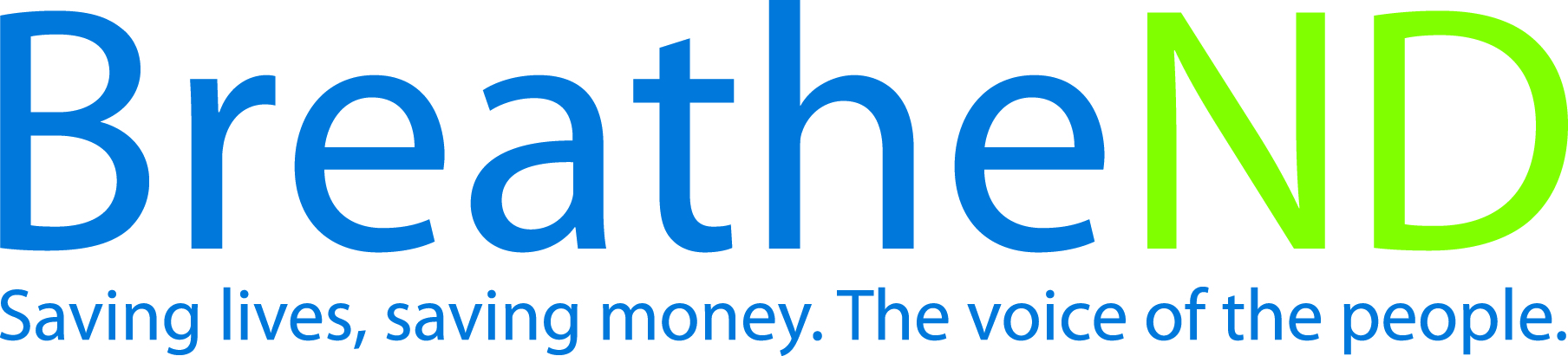 Align initial budget, then maintain and document biennial fiscal management and program budgets by most current CDC Best Practice recommended percentages. ActivitiesActivitiesKey achievements and challenges Expenditures on track quarterly Corrections made Expenditures on track quarterly Corrections madeQ1:      Expenditures on track quarterly Corrections made Expenditures on track quarterly Corrections madeQ2:      Expenditures on track quarterly Corrections made Expenditures on track quarterly Corrections madeQ3:      Expenditures on track quarterly Corrections made Expenditures on track quarterly Corrections madeQ4:     Strategy #2Maintain and enhance a fiscal and programs management/reporting system to ensure program accountability at the state and local level and for state grantees or contractors.Maintain and enhance a fiscal and programs management/reporting system to ensure program accountability at the state and local level and for state grantees or contractors.ActivitiesActivitiesKey achievements and challenges Conduct biennial review of reporting systems Identify reporting system gaps, issues, and improvement areas Develop and implement reporting system enhancements Continue monitoring reporting system Conduct biennial review of reporting systems Identify reporting system gaps, issues, and improvement areas Develop and implement reporting system enhancements Continue monitoring reporting systemQ1:      Conduct biennial review of reporting systems Identify reporting system gaps, issues, and improvement areas Develop and implement reporting system enhancements Continue monitoring reporting system Conduct biennial review of reporting systems Identify reporting system gaps, issues, and improvement areas Develop and implement reporting system enhancements Continue monitoring reporting systemQ2:      Conduct biennial review of reporting systems Identify reporting system gaps, issues, and improvement areas Develop and implement reporting system enhancements Continue monitoring reporting system Conduct biennial review of reporting systems Identify reporting system gaps, issues, and improvement areas Develop and implement reporting system enhancements Continue monitoring reporting systemQ3:      Conduct biennial review of reporting systems Identify reporting system gaps, issues, and improvement areas Develop and implement reporting system enhancements Continue monitoring reporting system Conduct biennial review of reporting systems Identify reporting system gaps, issues, and improvement areas Develop and implement reporting system enhancements Continue monitoring reporting systemQ4:     Strategy #3Advocate for most current CDC Best Practice state level funding.Advocate for most current CDC Best Practice state level funding.ActivitiesActivitiesKey achievements and challenges Assess legislative support Legislative meetings held Testimony given Final vote on budget recorded Assess legislative support Legislative meetings held Testimony given Final vote on budget recordedQ1:      Assess legislative support Legislative meetings held Testimony given Final vote on budget recorded Assess legislative support Legislative meetings held Testimony given Final vote on budget recordedQ2:      Assess legislative support Legislative meetings held Testimony given Final vote on budget recorded Assess legislative support Legislative meetings held Testimony given Final vote on budget recordedQ3:      Assess legislative support Legislative meetings held Testimony given Final vote on budget recorded Assess legislative support Legislative meetings held Testimony given Final vote on budget recordedQ4:     Strategy #4Recruit and employ competent and adequate number of staff to achieve program goals.Recruit and employ competent and adequate number of staff to achieve program goals.ActivitiesActivitiesKey achievements and challenges Staffing levels evaluated with program goal achievement Job descriptions written Legislative approval received Recruitment plan for new FTE completed Maintain adequate staffing Retain staffing Staffing levels evaluated with program goal achievement Job descriptions written Legislative approval received Recruitment plan for new FTE completed Maintain adequate staffing Retain staffingQ1:      Staffing levels evaluated with program goal achievement Job descriptions written Legislative approval received Recruitment plan for new FTE completed Maintain adequate staffing Retain staffing Staffing levels evaluated with program goal achievement Job descriptions written Legislative approval received Recruitment plan for new FTE completed Maintain adequate staffing Retain staffingQ2:      Staffing levels evaluated with program goal achievement Job descriptions written Legislative approval received Recruitment plan for new FTE completed Maintain adequate staffing Retain staffing Staffing levels evaluated with program goal achievement Job descriptions written Legislative approval received Recruitment plan for new FTE completed Maintain adequate staffing Retain staffingQ3:      Staffing levels evaluated with program goal achievement Job descriptions written Legislative approval received Recruitment plan for new FTE completed Maintain adequate staffing Retain staffing Staffing levels evaluated with program goal achievement Job descriptions written Legislative approval received Recruitment plan for new FTE completed Maintain adequate staffing Retain staffingQ4:     Strategy #5Review and modify annual grant allocation guidelines.Review and modify annual grant allocation guidelines.ActivitiesActivitiesKey achievements and challenges Guidelines reviewed Guidelines modified Guidelines reviewed Guidelines modifiedQ1:      Guidelines reviewed Guidelines modified Guidelines reviewed Guidelines modifiedQ2:      Guidelines reviewed Guidelines modified Guidelines reviewed Guidelines modifiedQ3:      Guidelines reviewed Guidelines modified Guidelines reviewed Guidelines modifiedQ4:     Strategy #6Integrate goals, objectives, and strategies from the State Tobacco Prevention and Control Plan, “Saving Lives, Saving Money” into ND Department of Health Chronic Disease CDC tobacco prevention grant, state wide coalitions, state wide and allied health organizations and associations.Integrate goals, objectives, and strategies from the State Tobacco Prevention and Control Plan, “Saving Lives, Saving Money” into ND Department of Health Chronic Disease CDC tobacco prevention grant, state wide coalitions, state wide and allied health organizations and associations.ActivitiesActivitiesKey achievements and challenges Document resolutions signed Document entities integrating Document resolutions signed Document entities integratingQ1:      Document resolutions signed Document entities integrating Document resolutions signed Document entities integratingQ2:      Document resolutions signed Document entities integrating Document resolutions signed Document entities integratingQ3:      Document resolutions signed Document entities integrating Document resolutions signed Document entities integratingQ4:     Strategy #7Implement the Health Communications Plan, educating the public and decision makers on the health effects of tobacco use and evidence-based program and policy interventions.Implement the Health Communications Plan, educating the public and decision makers on the health effects of tobacco use and evidence-based program and policy interventions.ActivitiesActivitiesKey achievements and challenges  Earned print media documented and analyzed  Social media documented and analyzed  Earned print media documented and analyzed  Social media documented and analyzedQ1:       Earned print media documented and analyzed  Social media documented and analyzed  Earned print media documented and analyzed  Social media documented and analyzedQ2:       Earned print media documented and analyzed  Social media documented and analyzed  Earned print media documented and analyzed  Social media documented and analyzedQ3:       Earned print media documented and analyzed  Social media documented and analyzed  Earned print media documented and analyzed  Social media documented and analyzedQ4:     Strategy #8 Participate in professional development opportunities. Participate in professional development opportunities.ActivitiesActivitiesKey achievements and challenges  Staff professional development activities documented  Staff professional development activities documentedQ1:       Staff professional development activities documented  Staff professional development activities documentedQ2:       Staff professional development activities documented  Staff professional development activities documentedQ3:       Staff professional development activities documented  Staff professional development activities documentedQ4:     Strategy #9Assist in recruiting and provide orientation to new advisory committee members.Assist in recruiting and provide orientation to new advisory committee members.ActivitiesActivitiesKey achievements and challenges Identify potential advisory committee members according to NDCC 23-42-02 Provide the potential advisory committee members to the governor’s office and/or the respective organizations Orientation documented and filed   Identify potential advisory committee members according to NDCC 23-42-02 Provide the potential advisory committee members to the governor’s office and/or the respective organizations Orientation documented and filed  Q1:      Identify potential advisory committee members according to NDCC 23-42-02 Provide the potential advisory committee members to the governor’s office and/or the respective organizations Orientation documented and filed   Identify potential advisory committee members according to NDCC 23-42-02 Provide the potential advisory committee members to the governor’s office and/or the respective organizations Orientation documented and filed  Q2:      Identify potential advisory committee members according to NDCC 23-42-02 Provide the potential advisory committee members to the governor’s office and/or the respective organizations Orientation documented and filed   Identify potential advisory committee members according to NDCC 23-42-02 Provide the potential advisory committee members to the governor’s office and/or the respective organizations Orientation documented and filed  Q3:      Identify potential advisory committee members according to NDCC 23-42-02 Provide the potential advisory committee members to the governor’s office and/or the respective organizations Orientation documented and filed   Identify potential advisory committee members according to NDCC 23-42-02 Provide the potential advisory committee members to the governor’s office and/or the respective organizations Orientation documented and filed  Q4:     